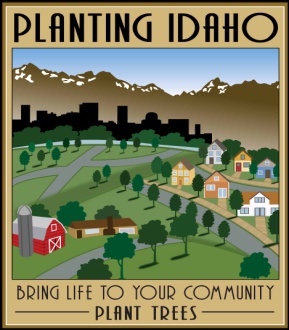 	    Application Form (return by March 22)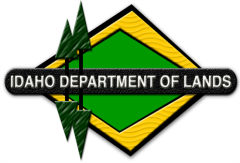 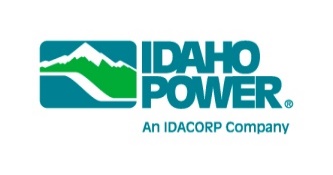 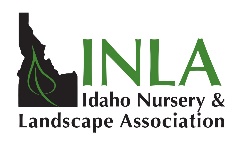 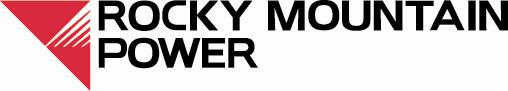 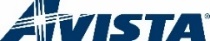 Community ApplyingContact PersonPositionMailing AddressCityStateZipEmailPhone/Cell PhoneWhen is your community planning to celebrate Arbor Day?2.  Arbor Day Event:Describe the Arbor Day Celebration your community is planning and how this grant will help your community’s celebration.3.  Have you considered overhead utilities when selecting tree species for this site?3.  Have you considered overhead utilities when selecting tree species for this site?Yes                 No   There will be no reimbursements for purchase and/or planting of Fraxinus (ash)There will be no reimbursements for purchase and/or planting of Fraxinus (ash)There will be no reimbursements for purchase and/or planting of Fraxinus (ash)Authorized Signature:I certify the celebration described in this application is approved and supported by my community’s government.__________     ____________________________________  ______________Date                          Authorized Signature                           TitleAuthorized Signature:I certify the celebration described in this application is approved and supported by my community’s government.__________     ____________________________________  ______________Date                          Authorized Signature                           TitleAuthorized Signature:I certify the celebration described in this application is approved and supported by my community’s government.__________     ____________________________________  ______________Date                          Authorized Signature                           Title